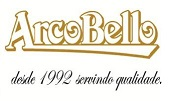 DESCRIÇÃO DO PRODUTODESCRIÇÃO DO PRODUTOAZEITONA VERDE SEM CAROÇO EM SALMOURAAZEITONA VERDE SEM CAROÇO EM SALMOURACÓDIGOS DO PRODUTOCÓDIGOS DO PRODUTOPESOPESOPeso bruto:3,0 kgPeso drenado:1,8 kg